桃園市政府性別培力、宣導執行成果表依行政院性別平等處104年7月23日院臺性平字第1040140386號函頒之「地方性別平等培力網」實施計畫制定。桃園市政府性別培力講師資料姓名：黃木姻性別：女現職：__東安國小校長__職稱：___校長__________類別：學術或研究單位，民間團體或實務界，其他專長領域(請勾選，可複選)：問卷滿意度調查分析表一、量化分析二、質化分析(請以文字陳述活動辦理情況、參與程度、未來課程建議事項等)項次項目資料內容備註1主辦單位政府單位，名稱：平鎮區公所民間單位，名稱：___________分為政府單位或民間單位2協辦單位政府單位，名稱：平鎮區北興社區發展協會民間單位，名稱：___________分為政府單位或民間單位3年度1064活動日期9月15日5活動名稱年度社區聯誼會6課程類別性別平等政策綱領權力、決策與影響力就業、經濟與福利教育、文化與媒體人身安全與司法 人口、婚姻與家庭 健康、醫療與照顧                                 環境、能源與科技性別分析性別基礎概念或性別平等意識培力CEDAW其他新興議題性別主流化的發展與運用歷史發展與總體架構工具概念與實例運用性別統計性別影響評估性別預算7活動目標透過演講的方式，向社區發展協會之里長、里幹事宣導性別平等的重要性。8活動簡介透過社區發展會里長、里幹事及總幹事年度會議的機會，邀請專業性別平等講師搭配生動寫實之簡報，向社區發展基層幹部宣達性別平等之重要性。將性別友善、性別平權、保護母性、培養女力的目標深植在基層社區的觀念中，期盼以社區人員為種子，將性別平權的觀念散佈於社區每一位成員的心中。9參加人數共105人，分別為男性：50人；女性：55人。10相關照片請提供2張以上電子檔照片，且須有簡要文字說明。老師專業的講述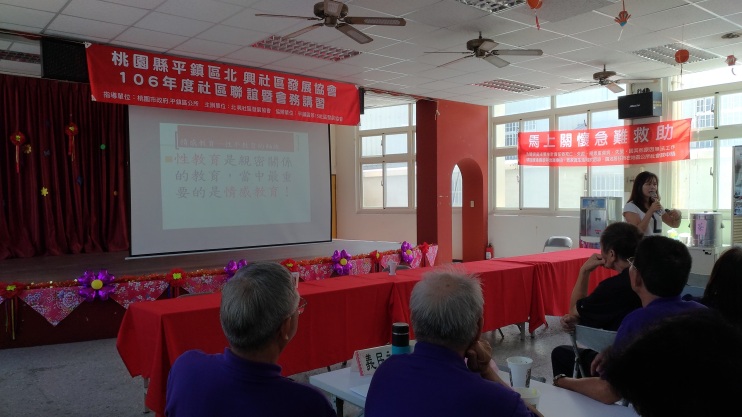 社區總幹事專心聆聽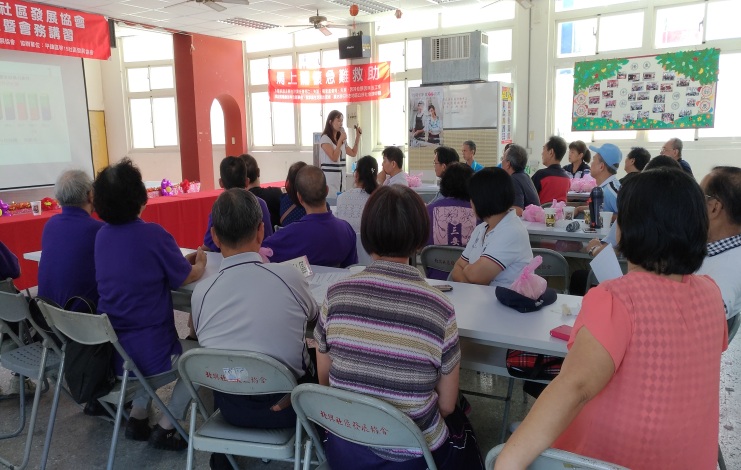 12聯絡方式單位名稱：平鎮區公所聯絡人姓名：徐慈筠聯絡人電話：03-4572105 #2217聯絡人傳真：03-4285175聯絡人E-mail：10021693@mail.tycg.gov.tw13講師資料(1)授課名稱：__性別平等__(2)講師資料請填寫下表「性別培力講師資料」。(3)本成果(含講師資料)將公開於網路，為個資法規範項目，請以書面或電子郵件徵詢講師個人同意上傳，檢附「個人資料蒐集聲明暨同意書」。13滿意度分析請填寫下表。性別與政策性別與民俗、宗教性別與法律性暴力與人身安全(性侵害、家暴、性騷擾防治)性別與政治性別與犯罪性別與社區參與性別、婚姻與家庭性別與生涯發展性別與地政男性研究性別與健康性別與遷移(跨國婚姻、新移民女性、跨國移工、人口販運等)性別與環境性別與勞動性別與空間、工程、設計性別與經濟、財經性別與科技、日常生活性別與社會福利性別與農業性別與教育性別與國防性別與文史藝術(文化產業等)性別與族群性別與媒體CEDAW性別與運動、休閒其他新興議題滿意度　題次滿意度　題次非常滿意人數(%)滿意人數(%)普通人數(%)不滿意人數(%)非常不滿意人數(%)第1題(對於本次演講主題之滿意度)合計56%33%11%0%0%第1題(對於本次演講主題之滿意度)男第1題(對於本次演講主題之滿意度)女第2題(對於本次演講內容之滿意度)合計52%42%6%0%0%第2題(對於本次演講內容之滿意度)男第2題(對於本次演講內容之滿意度)女第3題(對於本次演講場地之滿意度)合計56%43%1%0%0%第3題(對於本次演講場地之滿意度)男第3題(對於本次演講場地之滿意度)女第4題(對於本次演講時間之滿意度)合計47%50%3%0%0%第4題(對於本次演講時間之滿意度)男第4題(對於本次演講時間之滿意度)女第5題(這次演講的幫助)合計42%47%11%0%0%第5題(這次演講的幫助)男第5題(這次演講的幫助)女整體滿意度合計46%48%6%0%0%整體滿意度男整體滿意度女實際人數合計105人；男 55 人(52%)、女 50 人(48%)。合計105人；男 55 人(52%)、女 50 人(48%)。合計105人；男 55 人(52%)、女 50 人(48%)。合計105人；男 55 人(52%)、女 50 人(48%)。合計105人；男 55 人(52%)、女 50 人(48%)。合計105人；男 55 人(52%)、女 50 人(48%)。備註如有多題，請自行增列題次如有多題，請自行增列題次如有多題，請自行增列題次如有多題，請自行增列題次如有多題，請自行增列題次如有多題，請自行增列題次